2020-2021 EĞİTİM ÖĞRETİM YILI ŞUBAT AYI AYLIK PLANI DEĞERLER EĞİTİMİ            İNGİLİZCE            İNGİLİZCE            İNGİLİZCEAYIN RENGİAYIN RENGİAYIN RAKAMIAYIN RAKAMIAYIN RAKAMIAYIN TÜRK BÜYÜĞÜAYIN TÜRK BÜYÜĞÜ*  TASARRUF VE İSRAF*ÖZGÜVEN VE ALÇAKGÖNÜLLÜKEVİN BÖLÜMLERİŞEKİLLER VE RENKLER TEKRAREVİN BÖLÜMLERİŞEKİLLER VE RENKLER TEKRAREVİN BÖLÜMLERİŞEKİLLER VE RENKLER TEKRAR                           YEŞİLTURUNCU                           YEŞİLTURUNCU5-6RAKAMI5-6RAKAMI5-6RAKAMI-PİRİ REİS-PİRİ REİS   MÜZİK ETKİNLİĞİ   MÜZİK ETKİNLİĞİ   MÜZİK ETKİNLİĞİOYUN ETKİNLİĞİOYUN ETKİNLİĞİOYUN ETKİNLİĞİOYUN ETKİNLİĞİTÜRKÇE DİL ETKİNLİĞİTÜRKÇE DİL ETKİNLİĞİTÜRKÇE DİL ETKİNLİĞİAKIL VE ZEKÂ*MEVSİMLER * BALTALAR ELİMİZDE*RÜZGAR ESTİ*FİDANLAR AĞACA*RİTİM ÇALIŞMASI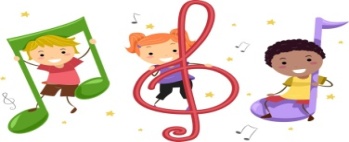 *MEVSİMLER * BALTALAR ELİMİZDE*RÜZGAR ESTİ*FİDANLAR AĞACA*RİTİM ÇALIŞMASI*MEVSİMLER * BALTALAR ELİMİZDE*RÜZGAR ESTİ*FİDANLAR AĞACA*RİTİM ÇALIŞMASI- NEFES EGZERSİZİ-EGLENCELİ OYUN-DİKKAT VE KONSANTRASYON OYUNUMUZ-PENGUEN YÜRÜME OYUNU-RENK  OYUNU- YUMURTA DİKKAT OYUNU- DÜŞÜYORSAK BİR SEBEBİ VAR- HALKA OYUNU-SİHİRLİ ŞİŞELER-PARKUR OYUNU-DİKKAT VE ALGI OYUNU-AYAKLA TOP YAKALAMA OYUNU-DENGE OYUNU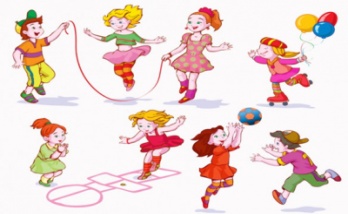 - NEFES EGZERSİZİ-EGLENCELİ OYUN-DİKKAT VE KONSANTRASYON OYUNUMUZ-PENGUEN YÜRÜME OYUNU-RENK  OYUNU- YUMURTA DİKKAT OYUNU- DÜŞÜYORSAK BİR SEBEBİ VAR- HALKA OYUNU-SİHİRLİ ŞİŞELER-PARKUR OYUNU-DİKKAT VE ALGI OYUNU-AYAKLA TOP YAKALAMA OYUNU-DENGE OYUNU- NEFES EGZERSİZİ-EGLENCELİ OYUN-DİKKAT VE KONSANTRASYON OYUNUMUZ-PENGUEN YÜRÜME OYUNU-RENK  OYUNU- YUMURTA DİKKAT OYUNU- DÜŞÜYORSAK BİR SEBEBİ VAR- HALKA OYUNU-SİHİRLİ ŞİŞELER-PARKUR OYUNU-DİKKAT VE ALGI OYUNU-AYAKLA TOP YAKALAMA OYUNU-DENGE OYUNU- NEFES EGZERSİZİ-EGLENCELİ OYUN-DİKKAT VE KONSANTRASYON OYUNUMUZ-PENGUEN YÜRÜME OYUNU-RENK  OYUNU- YUMURTA DİKKAT OYUNU- DÜŞÜYORSAK BİR SEBEBİ VAR- HALKA OYUNU-SİHİRLİ ŞİŞELER-PARKUR OYUNU-DİKKAT VE ALGI OYUNU-AYAKLA TOP YAKALAMA OYUNU-DENGE OYUNU        HİKÂYE ETKİNLİKLERİPARMAK OYUNU  BİLMECE SAATİ    -DRAMA 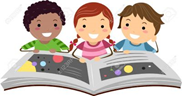         HİKÂYE ETKİNLİKLERİPARMAK OYUNU  BİLMECE SAATİ    -DRAMA         HİKÂYE ETKİNLİKLERİPARMAK OYUNU  BİLMECE SAATİ    -DRAMA -SAYI EŞLEŞTİRME -ZEKARA- ÜÇLÜ RENK EŞLEŞTİRME - DİKKATLİ PUZZLE-YER YÖN (BALIK)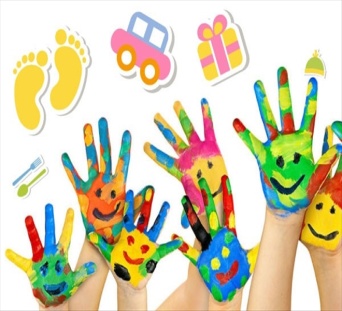 FEN VE DOĞAETKİNLİĞİFEN VE DOĞAETKİNLİĞİMONTESSORİ ETKİNLİĞİMONTESSORİ ETKİNLİĞİMONTESSORİ ETKİNLİĞİSANAT ETKİNLİĞİSANAT ETKİNLİĞİSANAT ETKİNLİĞİBELİRLİ GÜN VE HAFTALARBELİRLİ GÜN VE HAFTALARBELİRLİ GÜN VE HAFTALAR-ŞİŞEN BALON DENEYİ-KABARTMA TOZU VE SİRKE DENEYİ-DEGİRMEN DENEYİ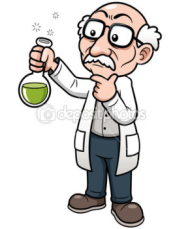 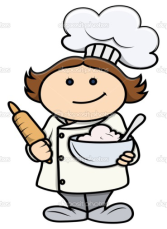 -ŞİŞEN BALON DENEYİ-KABARTMA TOZU VE SİRKE DENEYİ-DEGİRMEN DENEYİ                 -RENKLERİ KODLAYARAK AYNI ŞEKLİ OLUŞTURMA- ŞABLONA GÖRE RENK TAMAMLAMA -ŞEKİL EŞLEŞTİRME -SAĞ VE SOL BEYNİ ÇALIŞTIRMA-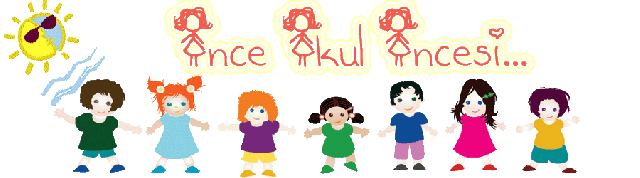                  -RENKLERİ KODLAYARAK AYNI ŞEKLİ OLUŞTURMA- ŞABLONA GÖRE RENK TAMAMLAMA -ŞEKİL EŞLEŞTİRME -SAĞ VE SOL BEYNİ ÇALIŞTIRMA-                 -RENKLERİ KODLAYARAK AYNI ŞEKLİ OLUŞTURMA- ŞABLONA GÖRE RENK TAMAMLAMA -ŞEKİL EŞLEŞTİRME -SAĞ VE SOL BEYNİ ÇALIŞTIRMA-- SEVİMLİ KARDAN ADAM  -MAKAS ÇALIŞMASI-ÇİZGİ TAKİP- RENKLİ KELEBEK-MANDALA BOYMA-SULU BOYA ÇALIŞMASI -MİNİK KUŞ - SEVİMLİ KARDAN ADAM  -MAKAS ÇALIŞMASI-ÇİZGİ TAKİP- RENKLİ KELEBEK-MANDALA BOYMA-SULU BOYA ÇALIŞMASI -MİNİK KUŞ - SEVİMLİ KARDAN ADAM  -MAKAS ÇALIŞMASI-ÇİZGİ TAKİP- RENKLİ KELEBEK-MANDALA BOYMA-SULU BOYA ÇALIŞMASI -MİNİK KUŞ -SİVİL SAVUNMA 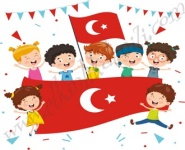 -SİVİL SAVUNMA -SİVİL SAVUNMA DEĞERLİ VELİMİZ;SALI GÜNLERİMİZ, SAĞLIKLI YİYECEK PAYLAŞIM GÜNÜDÜR.(KURUYEMİŞ VEYA MEYVE)                                                                                                                                                            BİLGİNİZE SEVGİLERİMİZLE                                                                                                                                                                                          MELTEM GÖKGÖZDEĞERLİ VELİMİZ;SALI GÜNLERİMİZ, SAĞLIKLI YİYECEK PAYLAŞIM GÜNÜDÜR.(KURUYEMİŞ VEYA MEYVE)                                                                                                                                                            BİLGİNİZE SEVGİLERİMİZLE                                                                                                                                                                                          MELTEM GÖKGÖZDEĞERLİ VELİMİZ;SALI GÜNLERİMİZ, SAĞLIKLI YİYECEK PAYLAŞIM GÜNÜDÜR.(KURUYEMİŞ VEYA MEYVE)                                                                                                                                                            BİLGİNİZE SEVGİLERİMİZLE                                                                                                                                                                                          MELTEM GÖKGÖZDEĞERLİ VELİMİZ;SALI GÜNLERİMİZ, SAĞLIKLI YİYECEK PAYLAŞIM GÜNÜDÜR.(KURUYEMİŞ VEYA MEYVE)                                                                                                                                                            BİLGİNİZE SEVGİLERİMİZLE                                                                                                                                                                                          MELTEM GÖKGÖZDEĞERLİ VELİMİZ;SALI GÜNLERİMİZ, SAĞLIKLI YİYECEK PAYLAŞIM GÜNÜDÜR.(KURUYEMİŞ VEYA MEYVE)                                                                                                                                                            BİLGİNİZE SEVGİLERİMİZLE                                                                                                                                                                                          MELTEM GÖKGÖZDEĞERLİ VELİMİZ;SALI GÜNLERİMİZ, SAĞLIKLI YİYECEK PAYLAŞIM GÜNÜDÜR.(KURUYEMİŞ VEYA MEYVE)                                                                                                                                                            BİLGİNİZE SEVGİLERİMİZLE                                                                                                                                                                                          MELTEM GÖKGÖZDEĞERLİ VELİMİZ;SALI GÜNLERİMİZ, SAĞLIKLI YİYECEK PAYLAŞIM GÜNÜDÜR.(KURUYEMİŞ VEYA MEYVE)                                                                                                                                                            BİLGİNİZE SEVGİLERİMİZLE                                                                                                                                                                                          MELTEM GÖKGÖZDEĞERLİ VELİMİZ;SALI GÜNLERİMİZ, SAĞLIKLI YİYECEK PAYLAŞIM GÜNÜDÜR.(KURUYEMİŞ VEYA MEYVE)                                                                                                                                                            BİLGİNİZE SEVGİLERİMİZLE                                                                                                                                                                                          MELTEM GÖKGÖZDEĞERLİ VELİMİZ;SALI GÜNLERİMİZ, SAĞLIKLI YİYECEK PAYLAŞIM GÜNÜDÜR.(KURUYEMİŞ VEYA MEYVE)                                                                                                                                                            BİLGİNİZE SEVGİLERİMİZLE                                                                                                                                                                                          MELTEM GÖKGÖZDEĞERLİ VELİMİZ;SALI GÜNLERİMİZ, SAĞLIKLI YİYECEK PAYLAŞIM GÜNÜDÜR.(KURUYEMİŞ VEYA MEYVE)                                                                                                                                                            BİLGİNİZE SEVGİLERİMİZLE                                                                                                                                                                                          MELTEM GÖKGÖZDEĞERLİ VELİMİZ;SALI GÜNLERİMİZ, SAĞLIKLI YİYECEK PAYLAŞIM GÜNÜDÜR.(KURUYEMİŞ VEYA MEYVE)                                                                                                                                                            BİLGİNİZE SEVGİLERİMİZLE                                                                                                                                                                                          MELTEM GÖKGÖZ